CENTRALIZAREA DISCIPLINELOR OPŢIONALELA NIVELUL UNITĂŢII ŞCOLAREPentru anul şcolar 2015-2016Tabel centralizator cu situaţia disciplinelor opţionale:Tipuri de CDŞ din unitatea de învăţământTabel centralizator al CDL-urilor din unitatea de învăţământDirector,                                                                                                                    Responsabil Comisie,Prof. Bologh Floarea Silvia                                                                                        Prof. Tulea Elena Mihaela  ROMÂNIAINSPECTORATUL  SCOLAR  AL  JUDETULUI HUNEDOARA  SCOALA  GIMNAZIALA CERTEJU DE SUS       JUDETUL HUNEDOARA Str. Principală, nr. 143; Tel. 0254/648715; Fax. 0254/648715; Cod Poştal 337190; e-mail: scoalacertej@yahoo.com  ROMÂNIAINSPECTORATUL  SCOLAR  AL  JUDETULUI HUNEDOARA  SCOALA  GIMNAZIALA CERTEJU DE SUS       JUDETUL HUNEDOARA Str. Principală, nr. 143; Tel. 0254/648715; Fax. 0254/648715; Cod Poştal 337190; e-mail: scoalacertej@yahoo.com  ROMÂNIAINSPECTORATUL  SCOLAR  AL  JUDETULUI HUNEDOARA  SCOALA  GIMNAZIALA CERTEJU DE SUS       JUDETUL HUNEDOARA Str. Principală, nr. 143; Tel. 0254/648715; Fax. 0254/648715; Cod Poştal 337190; e-mail: scoalacertej@yahoo.com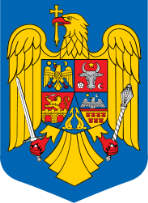   Nr.  76 /30.01.2015Nr. crt.Nivelul de studiuDenumirea opţionaluluiCadrul didactic propunătorClasaProgramăavizată MEN/ISJPlanificare avizată şef catedră/director1.GimnazialPrietenul meu calculatorulDalie LaviniaA V-aISJDA2.GimnazialPrietenul meu calculatorulDalie LaviniaA VI-aISJDA3.GimnazialPrietenul meu calculatorulDalie LaviniaA VII-aISJDA4.GimnazialPrietenul meu calculatorulDalie LaviniaA VIII-aISJDA5.GimnazialLiteratura ca abilitate de viataEss Maria CristinaA VI-aMENDANr. crt.ClasaTipul de CDS/Disciplina/Numele complet al opţionaluluiCadrul didacticCadrul didacticNr. de ore în trunchiul comunNr. total de oreNr. crt.ClasaTipul de CDS/Disciplina/Numele complet al opţionaluluiNume prenumeSpecialitateNr. de ore în trunchiul comunNr. total de ore1.a V-aOptionalPrietenul meu calculatorulDalie LaviniaMatematica-fizica-informatica-12.a VI-aOptionalPrietenul meu calculatorulDalie LaviniaMatematica-fizica-informatica-13.aVII-aOptionalPrietenul meu calculatorulDalie LaviniaMatematica-fizica-informatica-14.a VIII-aOptionalPrietenul meu calculatorulDalie LaviniaMatematica-fizica-informatica-15.a VI-aOptionalLiteratura ca abilitate de viataEss Maria CristinaLimba si literatura romana-lb. franceza-1Nr. crt.ClasaDomeniulSpecializareaDenumirea CDL-uluiCadrul didacticCadrul didacticNr. crt.ClasaDomeniulSpecializareaDenumirea CDL-uluiNume prenumeSpecialitateNu este cazul